РАЗВИТИЕ  ПРОФЕССИОНАЛЬНО  ЗНАЧИМЫХ  КАЧЕСТВ  ЛИЧНОСТИ  БУДУЩИХ СОЦИАЛЬНЫХ  РАБОТНИКОВ  Шпаченко М.Ю., преподаватель  гуманитарных  и  социально-экономических дисциплин,  первой квалификационной категорииГБПОУ «Дубовский педагогический колледж»,г. Дубовка,marina.sh.65@mail.ruВ Дубовском  педагогическом колледже большое внимание уделяется формированию и развитию  профессионально значимых  качеств  личности студентов, обучающихся по  специальности «Социальная работа». В декабре для студентов второго курса был проведен открытый урок «Основные  этические  заповеди  социальных  работников». Целью занятия было обеспечение  и поддержание  социально одобряемых  моделей профессиональной деятельности.К задачам,  решаемым на  уроке можно отнести: определение функций  этического кодекса социального работника; осмысление  ведущих ценностей социальной работы; раскрытие содержания этических норм социальных работников; формирование  гуманно-ориентированных установок  личностного развития; воспитание  вежливости, доброжелательности, терпимости, эмпатии, самокритичности.С целью пробуждения личной заинтересованности студентам был продемонстрирован  видеоролик «Форум социальных работников». После просмотра будущим специалистам предлагалось  определить: какую тему они будут рассматривать на уроке?Для    проведения актуализации имеющихся у обучающихся знаний по теме занятия, «включения» образного  мышления в процесс осмысления нового понятия, студенты разделились на шесть команд. Каждой команде достался по одному разделу этического кодекса социального работника. Студенты дописали текст, объяснив содержание раздела этического кодекса социального работника, используя один из разделов кодекса.  На этапе проверки выполнения задания т команды выступали по два человека.   Студенты познакомились с ценностями социальной работы из презентации. Для  мотивации студентов  к активной работе на уроке, им было предложено  оценить, заполнив анкету, насколько развиты у них профессионально-этические качества для дальнейшей  деятельности в роли специалиста  по социальной  работе и составить  устно  рекомендации  по развитию недостающих  им  качеств.   Демонстрация видеоролика «Мнение получателей социальных услуг о специалистах Дубовского центра социального обслуживания населения», способствовало привлечению внимания студентов к проблеме развития профессионально значимых качеств социального работника.Ролевое разыгрывание  в ходе выполнения имитационного упражнения «На приеме у социального работника» помогло осознать  важность формирования личностных компетенций будущих социальных работников, понять, в чем секрет обояния и как взаимопонимание помогает в профессиональной деятельности.  Учащиеся познакомились с правилами  беседы социального работника  с получателем социальных услуг. На заключительном этапе урока было предложено на «Опорной схеме» изобразить цветными карандашами  функции этического кодекса социального работника, ведущие ценности социальной работы и содержание  этических норм социальных работников.  Перед  обучающимися были поставлен вопрос: соответствуют ли они этическому кодексу выбранной профессии и насколько профессиональные ценности социальной работы совпадают с собственными ценностями студентов.Занятие помогло  будущим специалистам глубже понять сущность и социальную значимость выбранной профессии, способствовало  развитию устойчивого интереса к профессиональной деятельности.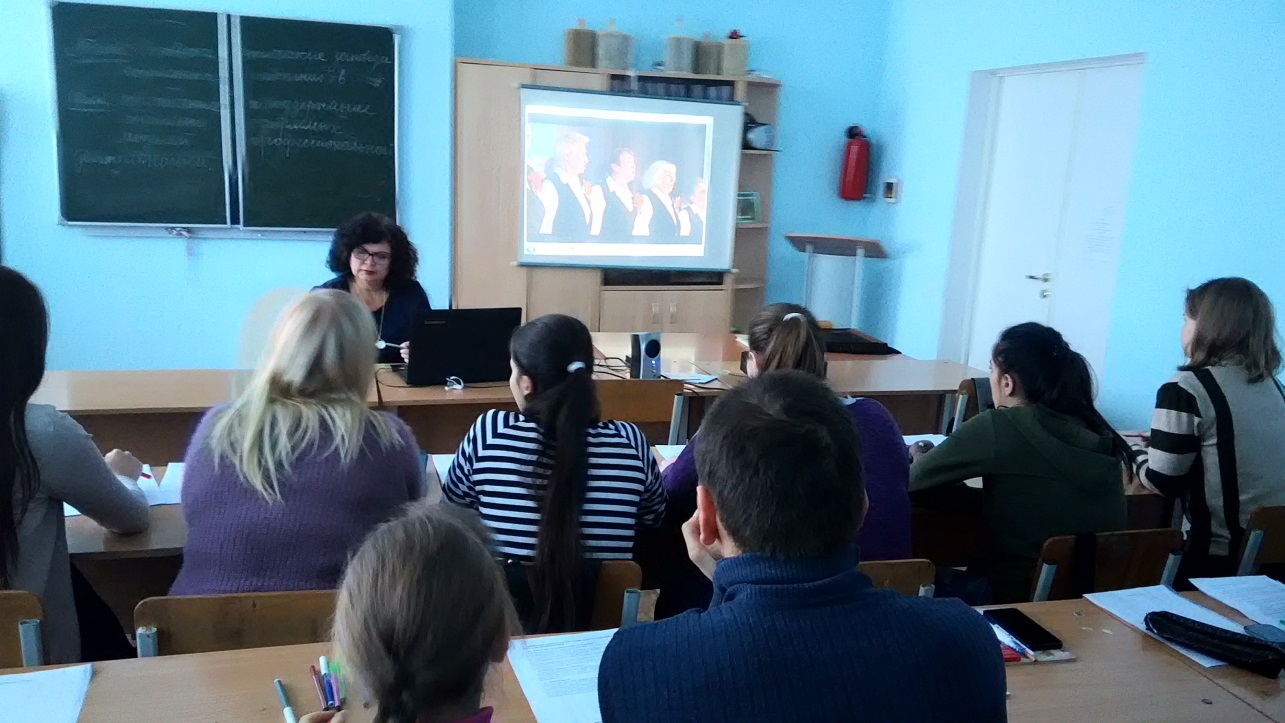 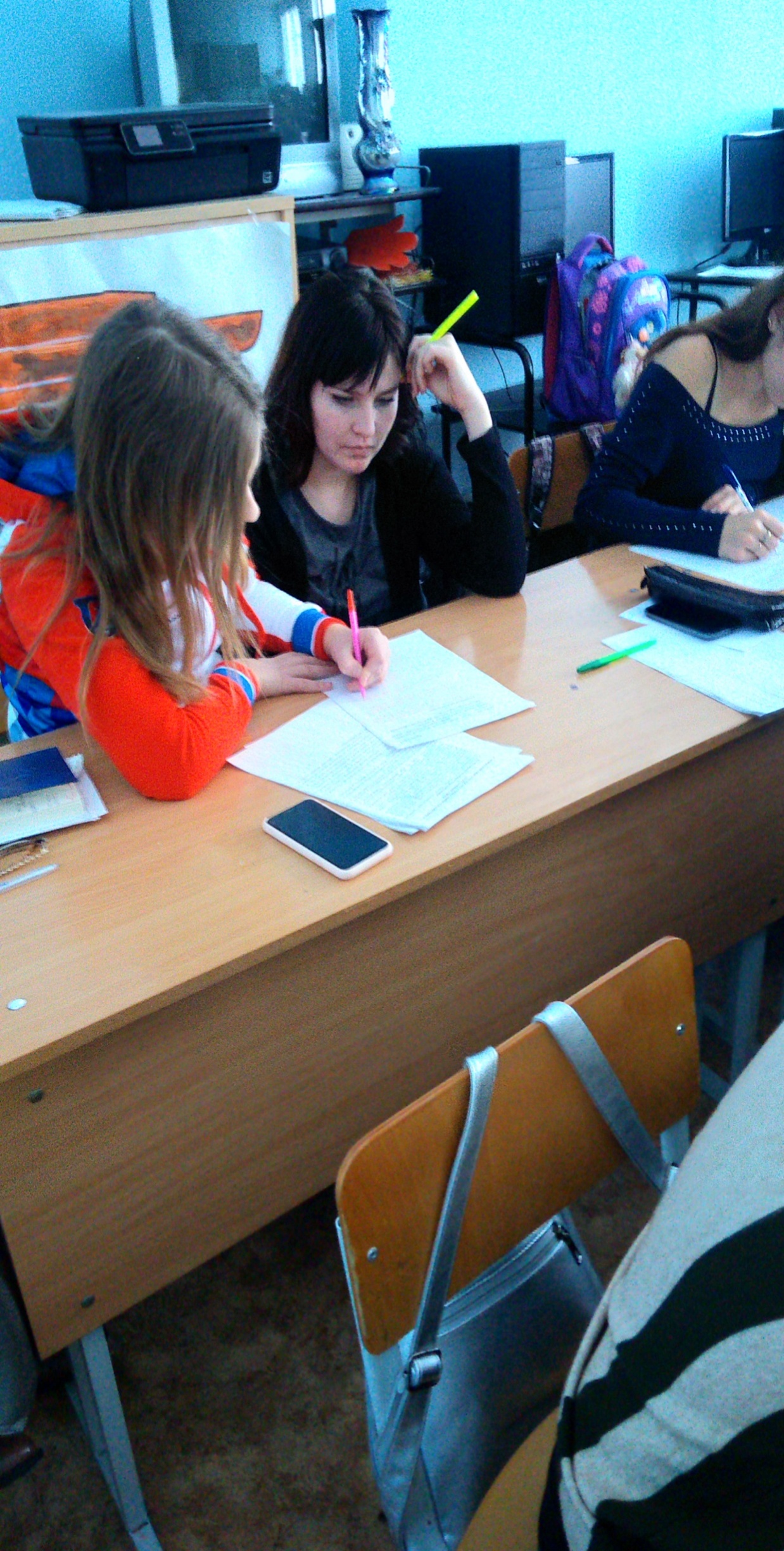 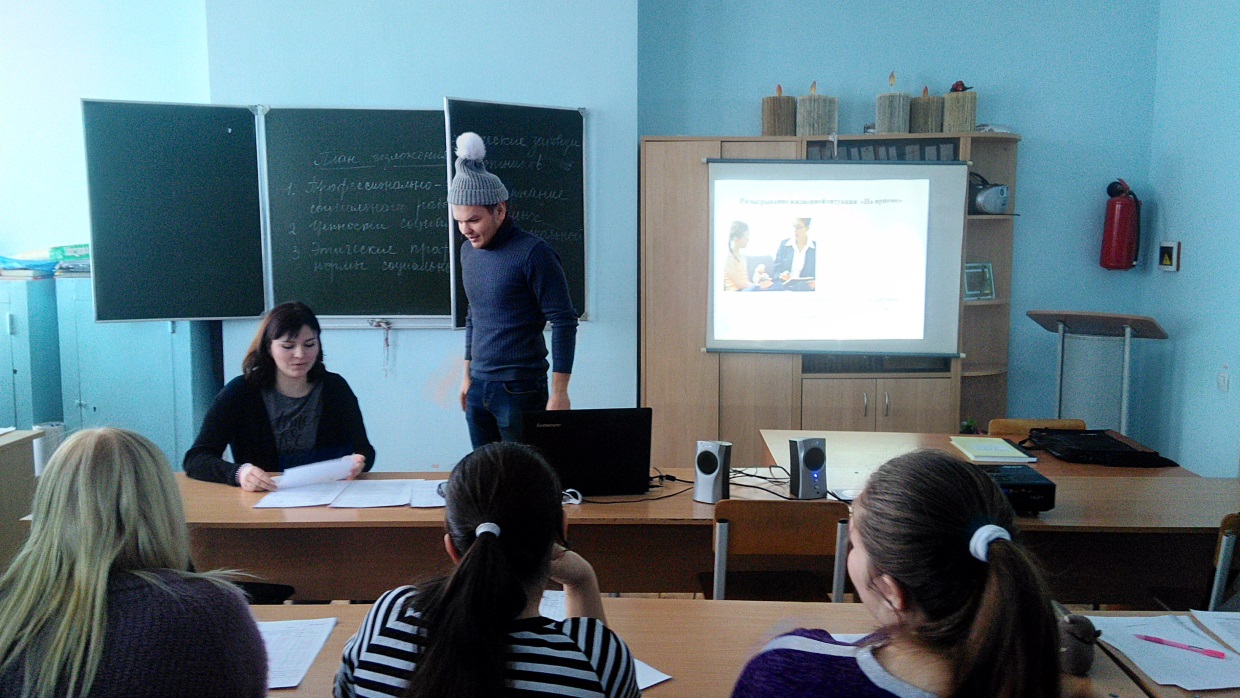 